HAZIRLIKLI OL!Çalışma Yaprağı-1Çalışma Yaprağı-2Çalışma Yaprağı-3Çalışma Yaprağı-4Gelişim Alanı:Akademik Yeterlik Alanı:Akademik Anlayış ve SorumlulukKazanım/Hafta:Okula hazırlıklı gelme ile akademik gelişimi arasında bağ kurar. / 2. HaftaSınıf Düzeyi:3. SınıfSüre:40 dk (Bir ders saati)Araç-Gereçler:Çalışma Yaprağı-1Çalışma Yaprağı-2Çalışma Yaprağı-3Çalışma Yaprağı-4Uygulayıcı İçin Ön Hazırlık:Çalışma Yaprağı-1, Çalışma Yaprağı-2, Çalışma Yaprağı-3 ve Çalışma Yaprağı-4 birer adet çoğaltılır.Süreç (Uygulama Basamakları):Aşağıdaki açıklama ile etkinliğe başlanır.“Bugün sizlerle okula hazırlıklı gelmenin önemi üzerinde konuşacağız. Öğrenci olarak sizlerin derslerinize çalışmak, severek okula gelmek, okul kurallarına uymak gibi sorumluluklarınız var. Sizlerde bu sorumlulukları başarmak için elinizden geleni yapıyorsunuz. Derslerde başarılı olmakta bu sorumluklardan birisi. Okula hazırlıklı gelmek ders başarınızı nasıl etkiler? Bu hafta bu sorunun cevabını bulmaya çalışacağız. Şimdi gruplara ayrılacaksınız. Her grup kendine verilen çalışma yaprağını arkadaşları ile tartışıp değerlendirecek.”Öğrenciler sıra ile 1’den 4’e kadar sayılır. Bütün birler birinci grup, bütün ikiler ikinci grup, bütün üçler üçüncü grup ve bütün dörtler dördüncü grup olacak şekilde dört grup oluşturulur.Her bir gruba birer adet Çalışma Yaprağı verilir. Birinci gruba Çalışma Yaprağı-1, ikinci gruba Çalışma Yaprağı-2, üçüncü gruba Çalışma Yaprağı-3 ve dördüncü gruba Çalışma Yaprağı-4 dağıtılır.Her gruptan kendilerine dağıtılan çalışma yapraklarında yer alan meslek elemanlarının belirli faaliyetleri öncesinde yapması gereken hazırlıkların neler olabileceğini grup arkadaşları ile birlikte tartışmaları ve belirtilen boşlukları doldurmaları istenir. Bu etkinliği tamamlayabilmek için öğrencilere 15 dk. süre verilir. Tüm gruplar çalışmalarını tamamladıktan sonra, her gruptan seçilen bir öğrencinin tahtaya çıkarak grup paylaşımları sonrasında doldurdukları formları sınıf arkadaşları ile paylaşması sağlanır. Grup sözcülerinin paylaşımları tamamlandıktan sonra öğrencilere aşağıdaki açıklama yapılır.“Her mesleğin kendi sorumlulukları vardır ve bu sorumluklar çok çok önemlidir. Doktor ameliyat için, şoför güvenli bir yolculuk için, aşçı lezzetli bir yemek için, öğretmen keyifli bir ders için bir takım hazırlıklar yaptıklarını gördük. Şimdi sizler okulda başarılı olmak için her gün çaba sarf ediyorsunuz. Bakalım neler yapıyoruz ya da yapmamı gerekir.”Öğrencilere “Daha başarılı olmak için; okula gelmeden, evde bir sonraki günün dersleri için ne gibi hazırlıklar yapabiliriz?”  sorusu sorulur ve gönüllü öğrencilerin cevapları tahtaya yazılır. Öğrencilerin paylaşımları arasında yer almıyorsa aşağıdaki boyutlar da öğrencilerle paylaşılır.İnterneti kullanarak araştırma yapmakKonu ile ilgili kitapları okumakKonu ile ilgili arkadaşlarınla küçük tartışmalar yapmakKütüphaneye gidip araştırma yapmakBilgi sahibi olan, uzman kişilerle görüşmeler yapmakTartışma soruları ile süreç değerlendirilir.Tahtada yazdıklarımızı okula gelmeden evde yapmanız verimli ders çalışmanıza nasıl bir etki eder?Bir sonraki günün derslerine konulara çalışarak, hazırlanarak gelmeniz ders çalışma sorumluluğunuzu nasıl etkiler?’Okula hazırlıklı gelmek ile akademik başarınız arasında nasıl bir bağ olabilir?Bu etkinlikten neler öğrendiniz?  Aşağıdaki açıklama ile süreç sonlandırılır.“Okula hazırlıklı gelme bizlerin konuyu daha hızlı öğrenme, öğrenme sürecinden keyif alma gibi birçok katkı sunmanın yanı sıra akademik gelişimizi de zenginleştirecektir. Hem öğrenme sürecimize hem de başarımıza etki edecek bu boyutu her zaman aklımızda tutalım.” Kazanımın Değerlendirilmesi:Her öğrenciden bir hafta süre ile okula hazırlık yaptığı çalışmaları not defterine kayıt etmeleri istenebilir. Uygulayıcı tarafından ilk derste “Evde hazırlık yapan öğrenci var mı?” sorusu sorulabilir. Gönüllü öğrencilerden yapılan hazırlıkları paylaşmaları istenebilir. (Hazırlık yapmaya ne kadar önem verdiğinizi göstermeniz açısından bunu ilk dersin, ilk dakikalarında yapmanız önemlidir.)Öğretmene Uygulayıcıya Not:Kalabalık sınıflarda etkinliğin 5. basamağını değiştirip, gruptan bir üyenin tahtada yazdıklarını paylaşmalarını isteyiniz.Özel gereksinimli öğrenciler için;Gruplar oluşturulurken akran eşleşmesi yapılarak sosyal çevre düzenlenebilir.Çalışma yapraklarında yer alan meslek elemanlarının öğrencinin günlük yaşantısında karşılaşma olasılığı yüksek olan meslekler arasından seçilmesine dikkat edilerek öğrenme içeriği farklılaşabilir.Etkinliği tamamlamak için ek süre verilebilir.Etkinliği Geliştiren:Mehmet Yaylagül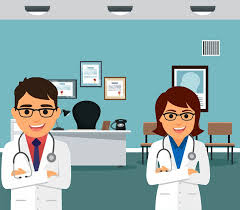 MESLEK: DOKTORLAR   GÖREV: BAŞARILI BİR AMELİYATSizce doktorlar ameliyata girmeden önce ne gibi hazırlıklar yaparlar1:…………………………………………………………………………..2:…………………………………………………………………………...3:…………………………………………………………………………...4: …………………………………………………………………………..5:…………………………………………………………………………..Doktorlar bu hazırlıkları yapmazlarsa ameliyatta neler yaşar?1:…………………………………………………………………………..2:…………………………………………………………………………...3:…………………………………………………………………………...4: …………………………………………………………………………..5:.…………………………………………………………………………..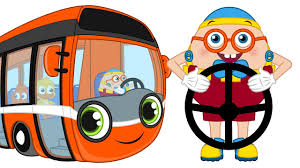 MESLEK: UZUN YOL ŞOFÖRÜ   GÖREV: GÜVENLİ BİR SEYAHATSizce şoförler uzun yol seyahatine çıkmadan önce ne gibi hazırlıklar yapmalıdır?1:…………………………………………………………………………..2:…………………………………………………………………………...3:…………………………………………………………………………...4: …………………………………………………………………………..5:…………………………………………………………………………..Şoförler bu hazırlıkları yapmazlarsa yolculuk nasıl geçer?1:…………………………………………………………………………..2:…………………………………………………………………………...3:…………………………………………………………………………...4: …………………………………………………………………………..5:.…………………………………………………………………………..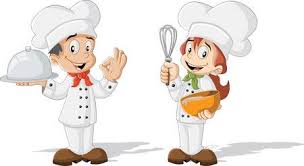 MESLEK: AŞÇIGÖREV: LEZZETLİ BİR YEMEKSizce aşçı yemek yapmadan önce ne gibi hazırlıklar yapmalıdır?1:…………………………………………………………………………..2:…………………………………………………………………………...3:…………………………………………………………………………...4: …………………………………………………………………………..5:…………………………………………………………………………..Aşçı bu hazırlıkları yapmazsa yemek nasıl olur?1:…………………………………………………………………………..2:…………………………………………………………………………...3:…………………………………………………………………………...4: …………………………………………………………………………..5:.…………………………………………………………………………..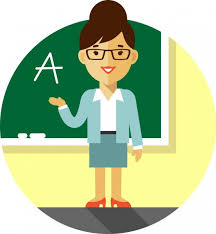 MESLEK: ÖĞRETMENGÖREV: KEYİFLİ BİR DERS İŞLEMEKSizce öğretmenler derse girmeden önce ne gibi hazırlıklar yaparlar?1:…………………………………………………………………………..2:…………………………………………………………………………...3:…………………………………………………………………………...4: …………………………………………………………………………..5:…………………………………………………………………………..Öğretmenler bu hazırlıkları yapmazlarsa ders zevkli olur mu? Neden?1:…………………………………………………………………………..2:…………………………………………………………………………...3:…………………………………………………………………………...4: …………………………………………………………………………..5:.…………………………………………………………………………..